ZGŁOSZENIE DRUŻYNY
na XXII Ogólnopolską Spartakiadę Amazonek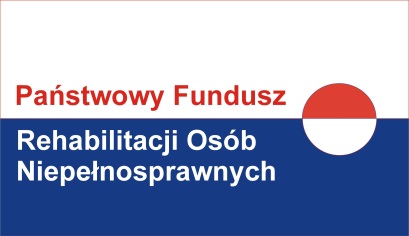 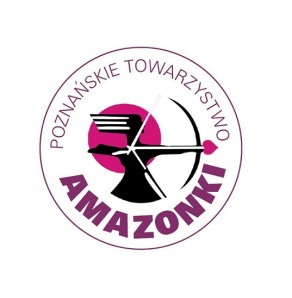 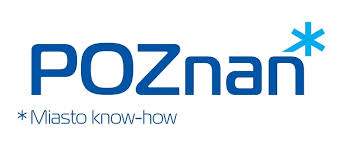 Miejsce: Poznań
Termin: 30 czerwiec  –  3 lipca 2016 r.Nazwa Stowarzyszenia  ……………………………………………………………………
Miasto ………………*stopień niepełnosprawności- wymaganyKoszty zakwaterowania i wyżywienia podczas Spartakiady pokrywa organizator, tj. Poznańskie Towarzystwo „Amazonki”, dojazd na Spartakiadę na koszt własny uczestniczek.Deklaruję swój udział w zawodach na własną odpowiedzialność, będąc w pełni świadoma swojego aktualnego stanu zdrowia.…………………	          2.   ..………………		3.  ………………  Podpisy uczestniczek (pełne imię i nazwisko)Zgłoszenia prosimy kierować najlepiej na adres Poznańskiego Towarzystwa „Amazonki” 
(ul. Piastowska 38, 61-556 Poznań) lub mailowo na adres amazonki@amazonki.poznan.pl.Zgłoszenia przyjmujemy do 15 czerwca  2016 r.O uczestnictwie w XXII Ogólnopolskiej Spartakiadzie Amazonek decydować będzie kolejność przesyłanych zgłoszeń.Lp.ImięNazwiskoAdresPESELStopień niepełnosprawności*1.2.3.